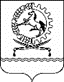 РОССИЙСКАЯ ФЕДЕРАЦИЯРОСТОВСКАЯ ОБЛАСТЬМУНИЦИПАЛЬНОЕ ОБРАЗОВАНИЕ «ОРЛОВСКИЙ РАЙОН»СОБРАНИЕ ДЕПУТАТОВ ОРЛОВСКОГО РАЙОНАРЕШЕНИЕО внесении изменений в Решение Собрания депутатов Орловского района от 27.12.2018 года № 170 «О бюджетном процессе в Орловском районе»           Принято Собранием депутатов                                                  «15»  октября  2021 года                                  Статья 1 Внести в Решение Собрания депутатов Орловского района  от 27 декабря 2018 года №170 ««О бюджетном процессе в Орловском районе» следующие изменения:1) в статье 4:а)  часть 2 изложить в следующей редакции:«2. Перечень главных администраторов доходов бюджета Орловского района, утверждаются Администрацией Орловского района в соответствии с общими требованиями, установленными Правительством Российской Федерации.»;б) в части 4:абзац первый изложить в следующей редакции:«4. Перечень главных администраторов источников финансирования дефицита бюджета Орловского района утверждаются Администрацией Орловского района в соответствии с общими требованиями, установленными Правительством Российской Федерации.»;абзац второй признать утратившим силу;2) пункт 10 статьи 11 изложить в следующей редакции:«10) представляют для включения в перечень источников доходов Российской Федерации и реестры источников доходов бюджета сведения о закрепленных за ними источниках доходов;»;3) часть 2 статьи 17 дополнить пунктом 21 следующего содержания:«21) документах, определяющих цели национального развития Российской Федерации и направления деятельности органов публичной власти по их достижению;»;4) пункты 1, 2 части 3 статьи 23 признать утратившими силу;5) в части 2 статьи 24 слова « о прогнозном плане (программе) приватизации муниципального имущества Орловского района на очередной финансовый год и плановый период» заменить словами « о прогнозном плане (программе) приватизации муниципального имущества Орловского района на плановый период»;6) в статье 27:а) в пункте 2 части 1 слова «на очередной финансовый год и плановый период» заменить словами «на плановый период»;б) в части 2 слова «проект решения о прогнозном плане (программе) приватизации муниципального имущества Орловского района на очередной финансовый год и плановый период» заменить словами «проект решения о прогнозном плане (программе) приватизации муниципального имущества Орловского района на плановый период».Статья 21. Настоящее Решение вступает в силу со дня его официального опубликования, за исключением положений, для которых настоящей статьей установлен иной срок вступления в силу.2. Пункт 3 статьи 1 настоящего Решения вступает в силу 
с 1 января 2022 года.3. Положения частей 2 и 4 статьи 4, части 3 статьи 23 Решения Собрания депутатов Орловского района от 27 декабря 2018 года № 170 «О бюджетном процессе в Орловском районе» (в редакции настоящего Решения) применяются к правоотношениям, возникающим при составлении и исполнении бюджета Орловского района, начиная с бюджета на 2022 год и на плановый период 2023 и 2024 годов.Председатель Собрания депутатов - глава Орловского района				Е.В. Колодяжныйп. Орловский№ 6от  15.10.2021 г